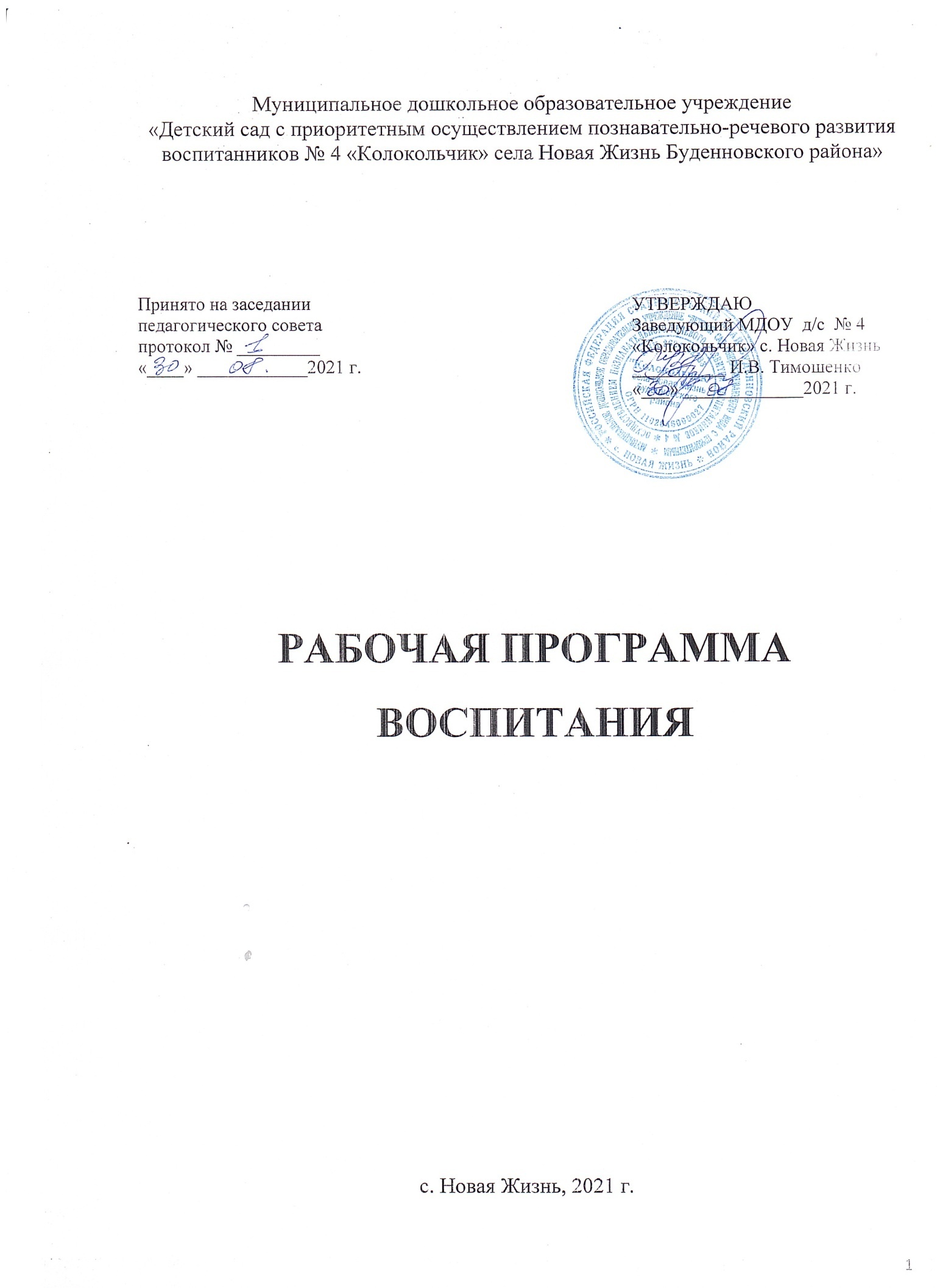 СОДЕРЖАНИЕПояснительная записка...................................................................................................3Раздел I. Особенности воспитательного процесса в дошкольных группах………..4Раздел II. Цель и задачи воспитания ............................................................................6Раздел III. Виды, формы и содержание воспитательной деятельности....................7 Модуль 1 «Творческие соревнования».....................................................................7 Модуль 2 «Праздники»...............................................................................................8Модуль  3 «Фольклорные мероприятия»...................................................................9Модуль  4 «Физкультурно-оздоровительная работа» ..............................................92.1. Инвариативные модули.......................................................................................10Модуль 2.1.1. Непосредственная образовательная деятельность (НОД)...........10Модуль 2.1.2. Детско-взрослые сообщества.........................................................12Модуль 2.1.3. «Традиции дошкольных групп» ....................................................13Модуль 2.1.4. Работа с родителями.......................................................................132.2. Вариативные модули............................................................................................14Модуль 2.2.1 «Региональный компонент».  ………………………….………….14Модуль 2.2.2 «Эколята -  Дошколята»...................................................................15Модуль 2.2.3. Сотрудничество с партнерами.......................................................17Модуль 2.2.4. «Безопасность жизнедеятельности (пожарная безопасность, дорожная безопасность)..........................................................................................18Раздел IV. Основные направления самоанализа воспитательной работы…….…...19Календарный план воспитательной работы..................................................................20ПОЯСНИТЕЛЬНАЯ ЗАПИСКАДошкольное образование является уровнем общего образования наряду с начальным общим, основным общим и средним общим образованием. Именно в дошкольном детстве закладываются ценностные установки развития личности ребенка, основы его идентичности, отношения к миру, обществу, семье и самому себе. Поэтому миссия дошкольного образования - сохранение уникальности и самоценности дошкольного детства как отправной точки включения и дальнейшего овладения разнообразными  формами жизнедеятельности в быстро изменяющемся мире, содействие развитию различных форм активности ребенка, передача общественных норм и ценностей, способствующих позитивной социализации в поликультурном многонациональном обществе.Воспитание процесс длительный, система убеждений складывается в юности, но представления и понятия формируются с самого раннего детства, прежде всего, конечно в семье, а затем в дошкольной образовательной организации. Новый Закон о воспитании детей (ФЗ от 31.07.2020 № 304), который закрепил обновленную концепцию воспитательной работы, сделал акцент на национально-культурных, исторических традициях, духовно-нравственных ценностях в воспитании гармонично развитой личности.Рабочая программа воспитания в МДОУ д/с № 4 «Колокольчик» как обязательная часть ООП ДО необходима для реализации единых принятых в государстве требований, решения воспитательных задач направлены на: развитие чувства гражданственности, патриотизма; уважение к старшим, чужому труду; бережном отношении к природе, истории и культуре России.Представленная Рабочая программа воспитания разработана с учетом культурно-исторических, социально-экономических, демографических особенностей региона, запросов семей воспитанников и других субъектов образовательного процесса, имея в виду конкретизацию задач, ценностей, содержания воспитания и социализации детей, а также взаимодействия с семьей, учреждениями дополнительного образования, общественными и традиционными российскими религиозными организациями.РАЗДЕЛ I.  ОСОБЕННОСТИ  ВОСПИТАТЕЛЬНОГО ПРОЦЕССА  В  ДОШКОЛЬНЫХ  ГРУППАХВ   МДОУ д/с № 4 «Колокольчик» образовательный процесс осуществляется в соответствии с требованиями федерального государственного образовательного стандарта дошкольного образования, утвержденного приказом Минобрнауки России от 17.10.2013 № 1155 (далее – ФГОС ДО). В связи с этим обучение и воспитание объединяются в целостный процесс на основе духовно-нравственных и социокультурных ценностей и принятых в обществе правил и норм поведения в интересах человека, семьи, общества. Основной целью педагогической работы МДОУ д/с № 4 «Колокольчик» является формирования общей культуры личности детей, в том числе ценностей здорового образа жизни, развития их социальных, нравственных, эстетических, интеллектуальных, физических качеств, инициативности, самостоятельности и ответственности ребенка, формирования предпосылок учебной деятельности.Ведущей в воспитательном процессе является игровая деятельность. Игра широко используется как самостоятельная форма работы с детьми и как эффективное средство и метод развития, воспитания и обучения в других организационных формах. Приоритет отдается творческим играм (сюжетно-ролевые, строительно-конструктивные, игры-драматизации и инсценировки, игры с элементами труда и художественно деятельности) и игры с правилами (дидактические, интеллектуальные, подвижные, хороводные т.п.).Отдельное внимание уделяется самостоятельной деятельности воспитанников. Ее содержание и уровень зависят от возраста и опыта детей, запаса знаний, умений и навыков, уровня развития творческого воображения, самостоятельности, инициативы, организаторских способностей, а также от имеющейся материальной базы и качества педагогического руководства. Организованное проведение этой формы работы обеспечивается как непосредственным, так и опосредованным руководством со стороны воспитателя.Индивидуальная работа с детьми всех возрастов проводится в свободные часы (во время утреннего приема, прогулок и т.п.) в помещениях и на свежем воздухе. Она организуется с целью активизации пассивных воспитанников, организации дополнительных занятий с отдельными детьми, которые нуждаются в дополнительном внимании и контроле, например, часто болеющими, хуже усваивающими образовательный материал при фронтальной работе и т.д.Воспитательный процесс в МДОУ д/с № 4 «Колокольчик»  организуется в развивающей среде, которая образуется совокупностью природных, предметных, социальных условий и пространством собственного «Я» ребенка. Среда обогащается за счет не только количественного накопления, но и через улучшение качественных параметров: эстетичности, гигиеничности, комфортности, функциональной надежности и безопасности, открытости изменениям и динамичности, соответствия возрастным и половым особенностям детей, проблемной насыщенности и т.п. Воспитатели заботятся о том, чтобы дети свободно ориентировались в созданной среде, имели свободный доступ ко всем его составляющим, умели самостоятельно действовать в нем, придерживаясь норм и правил пребывания в различных помещениях и пользования материалами, оборудованием.Приоритетным в воспитательном процессе МДОУ д/с № 4 «Колокольчик» является физическое воспитание и развитие воспитанников. Успех этого направления зависит от правильной организации режима дня, двигательного, санитарно-гигиенического режимов, всех форм работы с детьми и других факторов. МДОУ д/с № 4 «Колокольчик» отказался от жесткой регламентации в построении режима дня. Однако, это ущемляет воспитанников во времени, отведенным на прогулки, сон и питание. Двигательный режим в течение дня, недели определяется комплексно, в соответствии с возрастом детей. Ориентировочная продолжительность ежедневной двигательной активности малышей устанавливается в следующих пределах: младший дошкольный возраст – до 3–4 часов, старший дошкольный возраст – до 4–5 часов. Оптимизация двигательного режима обеспечивается путем проведения различных подвижных, спортивных игр, упражнений, занятий физкультурой, организации детского туризма, самостоятельной двигательной деятельности и т.п.Значительное внимание в воспитании детей уделяется труду, как части нравственного становления. Воспитательная деятельность направлена на формирование эмоциональной готовности к труду, элементарных умений и навыков в различных видах труда, интереса к миру труда взрослых людей. Важным аспектом является индивидуальный и дифференцированный подходы к детской личности (учет интересов, предпочтений, способностей, усвоенных умений, личностных симпатий при постановке трудовых заданий, объединении детей в рабочие подгруппы и т.д.) и моральная мотивация детского труда.Для МДОУ д/с № 4 «Колокольчик» важно интегрировать семейное и общественное дошкольное воспитание, сохранить приоритет семейного воспитания, активнее привлекать семьи к участию в образовательном процессе. С этой целью проводятся родительские собрания, консультации, беседы и дискуссии, круглые столы, тренинги, викторины, дни открытых дверей, просмотры родителями отдельных форм работы с детьми, кружки, применяются средства наглядной пропаганды (информационные бюллетени, родительские уголки, тематические стенды, фотовыставки и др.), привлекаются родители к проведению праздников, развлечений, походов, экскурсий и др.РАЗДЕЛ II. ЦЕЛЬ И ЗАДАЧИ ВОСПИТАНИЯСовременный национальный воспитательный идеал — это высоконравственный, творческий, компетентный гражданин России, принимающий судьбу Отечества как свою личную, осознающий ответственность за настоящее и будущее своей страны, укоренённый в духовных и культурных традициях многонационального народа Российской Федерации.Исходя из этого воспитательного идеала, а также основываясь на базовых для нашего общества ценностях (таких как семья, труд, отечество, природа, мир, знания, культура, здоровье, человек) формулируется общая цель воспитания в МДОУ д/с № 4 «Колокольчик»  – личностное развитие воспитанников, проявляющееся:1) в усвоении ими знаний основных норм, которые общество выработало на основе этих ценностей (то есть, в усвоении ими социально значимых знаний);2) в развитии их позитивных отношений к этим общественным ценностям (то есть в развитии их социально значимых отношений);3) в приобретении ими соответствующего этим ценностям опыта поведения, опыта применения сформированных знаний и отношений на практике (то есть в приобретении ими опыта осуществления социально значимых дел).Данная цель ориентирует педагогов не на обеспечение соответствия личности ребенка единому уровню воспитанности, а на обеспечение позитивной динамики развития его личности. В связи с этим важно сочетание усилий педагога по развитию личности ребенка и усилий самого ребенка по своему саморазвитию. Их сотрудничество, партнерские отношения являются важным фактором успеха в достижении цели.	Достижению поставленной цели воспитания дошкольников будет способствовать решение следующих основных задач:развитие социальных, нравственных, физических, интеллектуальных, эстетических качеств; создание благоприятных условий для гармоничного развития каждого ребенка в соответствии с его возрастными, гендерными, индивидуальными особенностями и склонностями;формирование общей культуры личности, в том числе ценностей здорового и устойчивого образа жизни, инициативности, самостоятельности и ответственности, активной жизненной позиции;развитие способностей и творческого потенциала каждого ребенка;организация содержательного взаимодействия ребенка с другими детьми, взрослыми и окружающим миром на основе гуманистических ценностей и идеалов, прав свободного человека;воспитание патриотических чувств, любви к Родине, гордости за ее достижения на основе духовно-нравственных и социокультурных ценностей и принятых в обществе правил и норм поведения в интересах человека, семьи, общества;воспитание чувства собственного достоинства в процессе освоения разных видов социальной культуры, в том числе и многонациональной культуры народов России и мира, умения общаться с разными людьми;объединение воспитательных ресурсов семьи и дошкольной организации на основе традиционных духовно-нравственных ценностей семьи и общества; установление партнерских взаимоотношений с семьей, оказание ей психолого-педагогической поддержки, повышение компетентности родителей (законных представителей) в вопросах воспитания, развития и образования детей.РАЗДЕЛ III. ВИДЫ, ФОРМЫ И СОДЕРЖАНИЕ ВОСПИТАТЕЛЬНОЙ ДЕЯТЕЛЬНОСТИПрактическая реализация цели и задач воспитания осуществляется в рамках следующих направлений воспитательной работы МДОУ д/с № 4 «Колокольчик». Каждое из них представлено в соответствующем модуле.Модуль 1. Творческие соревнованияТворческие соревнования позволяют провести воспитательную работу с ребенком сразу по нескольким направлениям: социально-коммуникативное развитие, познавательное развитие, речевое развитие и художественно-эстетическое развитие, вовлечение родителей в процесс воспитания, интеграция воспитательных усилий.Творческие соревнования способствуют художественно–эстетическому развитию ребенка,  которое предполагает развитие предпосылок ценностно-смыслового восприятия произведений искусства (словесного, музыкального, изобразительного), мира природы; становление эстетического отношения к окружающему миру; формирование элементарных представлений о видах искусства; восприятие музыки, художественной литературы, фольклора; стимулирование сопереживанию персонажам художественных произведений; реализацию самостоятельной творческой деятельности детей (изобразительной, конструктивно-модельной, музыкальной и др.).Творческие соревнования стимулируют у воспитанников развитие: сенсорных способностей; чувства ритма, цвета, композиции; умения выражать в художественных образах свои творческие способности.Творческое соревнование – не просто мероприятие в стенах детского сада, это продолжение и расширение образовательного процесса, где развитие получают все участники процесса: ребенок, родитель и педагог. Родитель и ребенок учатся и приобретают опыт по взаимодействию для достижения общей цели, реализуя общие задачи. Родитель учится быть терпеливым и вдумчивым. Ребенок получает первый социальный опыт участия в конкурсном движении, а родитель учится относиться к соревнованиям серьезно, знакомясь с положениями, условиями и системой оценки.Творческие соревнования создают условия для приобретения социального опыта участия ребенка в конкурсном движении и формирование у родителей педагогической культуры по подготовке и поддержке своего ребенка в участии в конкурсах.МДОУ д/с № 4 «Колокольчик»  проводит творческие соревнования в различных формах, например, конкурсы, выставки, фестивали. Конкретная форма проведения творческого соревнования определяется календарным планом воспитательной работы МДОУ д/с № 4 «Колокольчик».МДОУ д/с № 4 «Колокольчик»  помогает подготовиться семье к успешному участию в конкурсе, консультирует родителей по созданию условий, мотивации, помогают в подготовке. Педагогам приходится учиться видеть домашние условия и возможности ребенка, понимать современного родителя и их трудности, быть терпимыми, и доброжелательными к любому родителю и оказывать посильную помощь в развитии детей дома.Через весь процесс подготовки, организации и проведения творческих соревнования педагогический коллектив детского сада решает для себя важную задачу по воспитанию родителя и преемственности развития ребенка в семье и детском саду.Модуль 2. ПраздникиПраздники благотворно влияют на развитие психических процессов ребенка: памяти, внимания; создают прекрасную атмосферу для развития речи ребенка, для закрепления знаний, полученных на различных занятиях; способствуют его нравственному воспитанию, развитию социально-коммуникативных навыков.Чтобы снизить утомляемость детей, нужны частые смены видов деятельности. Для этих целей на празднике используются игры и представления. Они позволяют детям расслабиться и подвигаться.Подготовка к празднику является отличным стимулом для детей на занятиях по развитию речи и музыке. Малыши разучивают песни, стихи и танцевальные движения не просто так, а для того, чтобы потом продемонстрировать все свои умения родителям на детском утреннике, да еще получить за это подарки, которые тоже занимают не последнее место в мотивации ребенка. Таким образом, воспитатель всегда может объяснить ребенку, для чего проводится то или иное занятие и почему нужно стараться. А когда у малыша есть конкретный стимул, он и заниматься будет усерднее.Во-вторых, праздник – это возможность для родителей получить представление о том, какие у ребенка взаимоотношения с коллективом и с другими детьми.В-третьих, праздник в детском саду позволяет родителям сравнить навыки своего ребенка с умениями сверстников, и, возможно, выделить какие-то проблемные моменты, над которыми стоит поработать дома. Помимо этого педагоги могут оценить поведение ребенка в коллективе: насколько он общителен, не стесняется ли он, и достаточно ли он дисциплинирован.Педагогический коллектив вправе не приглашать на праздники в ясельных группах, потому что малыши нередко реагируют слезами на появление родителей, к которым нельзя подойти, и теряют весь интерес к празднику. Во время эпидемиологических вспышек присутствие родителей тоже, как правило, не допускается.МДОУ д/с № 4 «Колокольчик»  организует праздники в форме тематических мероприятий, например, праздник осени, новый год, рождество, мамин праздник, день Победы, а также утренников. Конкретная форма проведения праздника определяется календарным планом воспитательной работы МДОУ д/с № 4 «Колокольчик».Модуль 3. Фольклорные мероприятияФольклорные мероприятия могут пересекаться с праздниками, но существенно отличаются от остальных воспитательных мероприятий детского сада тем, что направлены на раскрытие социокультурных ценностей нашего народа, знакомство детей с отечественными традициями и праздниками, многообразием стран и народов мира, их обычаями.При проведении фольклорного мероприятия важно продумать его форму и сценарий. Например, это могут быть «Ярмарка», «Гуляние», «Посиделки». После этого выстраивается композиция, определяется очередность развития событий, кульминация мероприятия. Сценарий завершается развязкой. Конкретная форма проведения фольклорного мероприятия определяется календарным планом воспитательной работы МДОУ д/с № 4 «Колокольчик».Педагоги, занятые в организации фольклорного мероприятия должны учитывать важность поисковых действий и предварительной работы, построенных в каждом случае на взаимодействии и сотрудничестве взрослых и дошкольников. Например, показать ребенку историю народной игрушки (игрушки разных народов России, где их изготовляют; особенности народных деревянных, глиняных, соломенных, тряпичных игрушек и т. д.) невозможно без посещения музеев, выставок, конкурсов. Дошкольнику не обойтись без помощи взрослого при рисовании «Информационных карточек», изготовлении игрушек.В основе фольклорных мероприятий лежит комплексный подход к воспитанию и развитию дошкольников:формирование духовно-нравственных норм и ценностей;раскрепощение, снятие эмоционального напряжения;социализация, развитие коммуникативных навыков.В процессе проведения фольклорного мероприятия ребенок участвует в разных видах деятельности, организованных согласно принципам природосообразности детей: игровой, музыкальной, театрализованной и коммуникативной.Модуль  4 «Физкультурно-оздоровительная работа»В сфере становления у детей ценностей здорового образа жизни взрослые способствуют развитию у детей ответственного отношения к своему здоровью. Педагоги дошкольного образования способствуют формированию полезных навыков и привычек, нацеленных на поддержание собственного здоровья, в том числе формированию гигиенических навыков. Создают возможности для активного участия детей в оздоровительных мероприятиях. Для удовлетворения естественной потребности детей в движении взрослые организуют пространственную среду с соответствующим оборудованием как внутренних помещений так и на внешней территории (горки, качели ит. п.), подвижные игры (как свободные, так и по правилам), занятия, которые способствуют получению детьми положительных эмоций от двигательной активности, развитию ловкости, координации движений, силы, гибкости, правильного формирования опорно-двигательной системы детского организма.Педагоги организуют спортивные игры в помещении и на воздухе, спортивные праздники; воспитывают у детей интерес к различным видам спорта, предоставляют детям возможность кататься на коньках, лыжах, ездить на велосипеде, плавать, заниматься другими видами двигательной активности. Состояние здоровья детей, их воспитание и образование неразрывно связаны друг с другом. В воспитательно-образовательном процессе проводится работа, направленная на физическое развитие и укрепление здоровья детей: развитие физических качеств, двигательной активности, становление физической культуры дошкольников; профилактические мероприятия, нетрадиционные формы оздоровления, закаливающие процедуры.2.1. ИНВАРИАТИВНЫЕ МОДУЛИМодуль 2.1.1. Непосредственная образовательная деятельность (НОД)Непосредственно образовательная деятельность в дошкольных группах реализуется через организацию различных видов детской деятельности (игровой, двигательной, коммуникативной, трудовой, познавательно - исследовательской и др.) или их интеграцию с использованием разнообразных форм и методов работы, выбор которых осуществляется педагогами в зависимости от контингента детей, уровня освоения образовательной программы дошкольного образования и решения конкретных образовательных задач. Согласно теории Л.С. Выготского и его последователей, процессы воспитания и обучения не сами по себе непосредственно развивают ребенка, а лишь тогда, когда они имеют деятельностные формы и обладают соответствующим содержанием.Основной целью образовательной работы в дошкольном образовании является реализация требования Программы обучения. НОД интегрированного характера способствует формированию целостной картины мира, так как предмет или явление рассматривается с нескольких сторон: теоретической, практической, прикладной. Переход от одного вида деятельности на другой, реализуя программы обучения и воспитания, позволяют вовлечь каждого ребёнка в активный процесс. Способствуют  формированию коллективных взаимоотношений педагогов	и воспитанников.В соответствии с ФГОС дошкольного образования, задачи воспитания реализуются в рамках всех образовательных областей. 1. Социально-коммуникативное развитие: - способствовать освоению норм и ценностей, принятых в обществе, включая моральные и нравственные ценности; - поощрять стремление в своих поступках следовать положительному примеру, быть полезным обществу; - развивать коммуникативные качества, способность устанавливать межличностные контакты; - воспитывать уважительное и доброжелательное отношение к окружающим людям; - воспитывать чувство любви и привязанности к своей Родине, родному дому и семье; - поощрять проявление таких качеств как справедливость, скромность, отзывчивость, трудолюбие и дисциплинированность; - обогащать представления о труде взрослых, о значении их труда для общества; - воспитывать уважение к народам мира, их культуре и традициям. 2. Познавательное развитие: - приобщать детей к истории, культуре и традициям народов родного края; - формировать представления о социокультурных ценностях нашего народа, об отечественных традициях и праздниках; - формировать положительное и бережное отношение к природе; - способствовать желанию самостоятельно добывать знания посредством наблюдения, экспериментирования, чтения и слушания книг, рассматривания иллюстраций; - формирование позитивно-ценностного отношения к планете Земля как общему дому человеческого сообщества. 3. Речевое развитие: - развивать все стороны устной речи дошкольников; - формировать оптимальное умение использовать речевые возможности как средство общения; - воспитывать культуру речевого общения доброжелательность и корректность; - способствовать эмоционально-ценностному восприятию литературных произведений, умению высказывать свое личностное отношение к героям сказок, рассказов и стихотворений; - поощрять способность аргументировать и отстаивать свою точку зрения в разговоре, приучать самостоятельности суждений. 4. Художественно-эстетическое развитие: - создавать благоприятные условия для раскрытия творческих способностей детей;- развивать эстетический вкус, эмоции, чувства восприятия прекрасного, произведений словестного, музыкального и изобразительного искусства; - обращать внимание дошкольников на красоту окружающих предметов и объектов природы; - способствовать становлению эстетического отношения к окружающему миру; - воспитывать любовь к родному краю и Отчизне по средством художественно-эстетического деятельности; - стимулировать сопереживание персонажам музыкальных и художественных произведений. 5. Физическое развитие: - формировать у детей потребность в здоровом образе жизни; - формировать привычку следить за чистотой тела, опрятностью одежды, прически; - воспитывать культуру еды; - развивать физические качества дошкольников через приобщение к народным играм и забавам; - поощрять стремление детей участвовать в спортивно-оздоровительных мероприятиях. В процессе НОД применяются такие методы работы, которые дают возможность дошкольникам выразить своё мнение, обсудить проблему, согласовать со сверстниками и взрослым какое-то действие, приобрести опыт межличностных отношений. Виды совместной деятельности: игровая, познавательная, коммуникативная, продуктивная, трудовая, художественно-эстетическая. Модуль 2.1.2. Детско-взрослые сообществаПринципиальным условием решения важнейшей задачи объединения педагогов и родителей в интересах ребенка является, прежде всего, создание особой формы общения между родителями и педагогами, которая обеспечит доверительный, деловой контакт. Это возможно лишь в условиях неформального взаимодействия. Для того, чтобы родители стали активными помощниками воспитателей, необходимо вовлечь их в жизнь детского сада.Исходя из вышесказанного, мы решили направить свою деятельность на оптимизацию процесса сотрудничества педагогов и родителей в вопросе воспитания и развития дошкольников посредством организации детско - взрослого сообщества «Мы вместе».Детско – взрослого сообщество – является дополнительным компонентом воспитательного процесса и наиболее подходящая для этого форма работы, позволяющая установить эффективное и целенаправленное взаимодействие детского сада и родителей.Организация и функционирование такого структурного объединения педагогов, детей и их родителей раскрывает качественно новые возможности, как для семьи, так и для дошкольных группСпецифика детско-родительского сообщества:− членами сообщества являются лица обоих полов, включающие два-три поколения (дети, родители, бабушки и дедушки);− по видам деятельности сообщество полифункционально (многообразие видов деятельности определяется интересами участников образовательных отношений и традициями семей);− существенной характеристикой сообщества является их педагогическая и досуговая направленность, что обеспечивает его практико - ориентированность.Формы работы:Взросло  -  детские  проекты Родительские мастерскиеМастер-классыСоздание мини-	музеевКонкурсыВыставкиПрезентацииМодуль 2.1.3. «Традиции дошкольных групп»Наличие традиционных событий, праздников, мероприятий в детском саду является неотъемлемой частью в деятельности дошкольного учреждения, поскольку способствует повышению эффективности воспитательно образовательного процесса, создает комфортные условия для формирования личности каждого ребенка. Традиции направлены прежде всего на сплочение коллектива детей, родителей и педагогов детского сада, они играют большую роль в формировании и укреплении дружеских отношений между всеми участниками образовательных отношений. Традиции помогают ребенку освоить ценности коллектива, способствуют чувству сопричастности сообществу людей, учат прогнозировать развитие событий и выбирать способы действия. В комплексно-тематическом плане спланированы традиционные мероприятия с учетом пяти образовательных областей. Образовательные области: «социально- коммуникативное развитие», «познавательное	развитие», «речевое	развитие», «художественно-эстетическое развитие», «физическое развитие». Традиции, события, праздники: День знаний, День дошкольного работника, День доброты, День защитников Отечества, День матери, Международный день семьи, День Победы, Масленица. День Земли, День космонавтики, День детской книги, театра, Праздник осени, Новый год, Весенний праздник. Неделя безопасности, День здоровья., «Папа, мама и я – спортивная семья».Модуль 2.1.4. Работа с родителямиРабота с родителями или законными представителями школьников осуществляется для более эффективного достижения цели воспитания, которое обеспечивается согласованием позиций семьи и школы в данном вопросе. Работа с родителями или законными представителями школьников осуществляется в рамках следующих видов и форм деятельности.На групповом уровне:общесадовский родительский комитет, участвующий в управлении образовательной организацией и решении вопросов воспитания и социализации их детей;родительский клуб;родительские гостиные, на которых обсуждаются вопросы возрастных особенностей детей, формы и способы доверительного взаимодействия родителей с детьми, проводятся мастер-классы, семинары, круглые столы с приглашением специалистов;родительские дни, во время которых родители могут посещать занятия для получения представления о ходе учебно-воспитательного процесса в ДОУ;общегрупповые    родительские	собрания,	происходящие	в режиме обсуждения наиболее острых проблем обучения и воспитания дошкольников;родительские	форумы	при	садовском 	интернет-сайте, на	которых	обсуждаются интересующие родителей вопросы, а также осуществляются виртуальные консультации логопеда  и педагогов.2.2. ВАРИАТИВНЫЕ МОДУЛИВариативная (модульная) часть Рабочей программы воспитания. В соответствии с приоритетностью учреждения и обеспечения равных стартовых возможностей воспитанников, в образовательный процесс включены кружки по интересам детей. В связи с тем, что обе части Рабочей программы воспитания рекомендуется выдерживать в общей логике и ее реализация осуществляется в течение всего времени пребывания воспитанников в МДОУ д/с № 4 «Колокольчик» кружковая работа может быть организована как в первой половине дня, так и во второй.Модуль 2.2.1 «Региональный компонент»Мероприятия в рамках регионального компонента пересекаются с праздниками, но существенно отличаются от остальных воспитательных мероприятий детского сада тем, что направлены на раскрытие социокультурных ценностей русского народа, знакомство детей с отечественными традициями и праздниками.При проведении фольклорного мероприятия важно продумать его форму и сценарий. Например, это могут быть «Покров», «День матери», «Гуляние на масленицу»,  «Святки», «Бабушкины  посиделки».После этого выстраивается композиция, определяется очередность развития событий, кульминация мероприятия. Сценарий завершается развязкой. Конкретная форма проведения фольклорного мероприятия определяется календарным планом воспитательной работы групп МДОУ д/с № 4 «Колокольчик». Педагоги, занятые в организации фольклорного мероприятия должны учитывать важность предварительной работы, построенной в каждом случае на взаимодействии и сотрудничестве взрослых и дошкольников. Например, праздник «День матери» предваряется занятиями в мини-музее «Горница», играми в групповых театральных уголках, просмотром познавательных презентаций, просветительской работы с родителями.В        основе фольклорных мероприятий лежит комплексный подход к воспитанию и развитию дошкольников:•        формирование духовно-нравственных норм и ценностей;•        социализация, развитие коммуникативных навыков.В        процессе проведения фольклорного мероприятия ребенок участвует в разных видах деятельности, организованных согласно принципам природосообразности детей: игровой, музыкальной, театрализованной и коммуникативной.Модуль 2.2.2 «Эколята -  Дошколята»Суть одного из направлений патриотического воспитания состоит в том, чтобы посеять и взрастить в душе ребёнка семена любви к родной природе, к родному дому и семье, к истории и культуре страны, созданной трудами родных и близких людей, тех, кого зовут соотечественниками. Эти чувства можно развить в процессе разностороннего экологического образования подрастающего поколения.Одним из таких инструментов экологического воспитания и образования воспитанников ДОО как части патриотического воспитания ребёнка, является проект  «Эколята - Дошколята» по формированию у детей экологической культуры и культуры природолюбия.Цель Проекта: формирование у ребёнка богатого внутреннего мира и системы ценностных отношений к природе, её животному и растительному миру, развитие внутренней потребности любви к природе и, как следствие, бережного отношения к ней, воспитание у ребёнка культуры природолюбия.Задачи Проекта:дать ребёнку знания об окружающей его Природе, познакомить с разнообразием животного и растительного мира его малой родины, показать неповторимость, величие, силу и красоту природы;способствовать развитию понимания ребёнком неразделимого единства человека и природы, понимание общечеловеческой ценности природы;помочь ребёнку осознать необходимость сохранения, охраны и спасения природы для выживания на земле самого человека;расширить общий кругозор детей, способствовать развитию их творческих способностей;помочь ребёнку самоопределиться в построении взаимоотношений с природой и окружающим его миром;разработать и внедрить в учебно-воспитательный процесс дошкольных образовательных учреждений новых инновационных инструментариев, форм, методов, подходов и приёмов, способных сформировать у ребёнка чувство любви, разносторонне-ценностное, бережное и уважительное отношение к природе;способствовать воспитанию потребности принимать активное участие в природоохранной и экологической деятельности.В рамках реализации Проекта предусматривается разносторонняя деятельность в ДОО с использованием образов сказочных героев «Эколят» – друзей и защитников Природы. Проект представляет собой комплекс занятий, заданий и мероприятий, учебных и учебно- методических пособий, тематических книг, игровой, аудио, видео и другой продукции подчиненный целям воспитания у детей любви, бережного и уважительного отношения к Природе. С детьми проводятся тематические занятия, которые всесторонне способствуют формированию у ребёнка культуры природолюбия, осознания того, что он может стать настоящим другом природы.Формы работы, применяемые во время организации и проведения учебно-воспитательного процесса в рамках Проекта «Эколята-Дошколята»: чтение; беседа; наблюдение; обсуждение; прослушивание тематических сказок и рассказов; задание; игра; просмотр фрагментов фильма или телевизионной передачи; прослушивание радиопередачи; викторина; конкурс; тематическое оформление помещения; встреча; утренник; прогулка; работа на природе; проведение опыта; экскурсия; тематическое мероприятие.Прогнозируемые результаты:формирование у детей основ экологической культуры и культуры природолюбия;повышение общей культуры ребёнка;формирование у ребёнка духовно богатого внутреннего мира и системы ценностных отношений к окружающей природной среде;  развитие  в    ребёнке    внутренней   потребности   любви   к    природе,      участию  в природоохранной и экологической деятельности;расширение общего кругозора детей, развитие их творческих способностей.Модуль 2.2.3. Сотрудничество с партнерамиРазнообразные культурные практики организуются через содержательное партнерство с социальными институтами города.Модуль 2.2.4. «Безопасность жизнедеятельности (пожарная безопасность, дорожная безопасность)Модуль «Безопасность жизнедеятельности» реализуется через систему бесед, общесадовых  мероприятий, индивидуальные беседы.Для каждой группы разработан перечень бесед, дидактического материала в рамках данного модуля, представленный в и индивидуальных планах воспитательной работы.Для этого в образовательной организации используются следующие формы работы:	«Занятия доброты», беседы, интерактивные игры для формирования толерантного отношения друг к другу, умения дружить, ценить дружбу;	Интерактивные беседы для формирования у воспитанников культуры общения (коммуникативные умения), формирование умение высказывать свое мнение, отстаивать его, а также признавать свою неправоту в случае ошибки;	 Реализация программы направленной на позитивное отношение к ЗОЖ.         На индивидуальном уровне:Формирование основ безопасности собственной жизнедеятельностиЗакреплять умение соблюдать правила пребывания в детском саду.Закреплять умение называть свою фамилию и имя; фамилию, имя и отчество родителей, домашний адрес и телефон.Закреплять знания о том, что в случае необходимости взрослые звонят по телефону «01» (при пожаре), «02» (вызов милиции), «03» («Скорая помощь»).О правилах пожарной безопасностиНапоминать детям, что в случае неосторожного обращения с огнем или электроприборами может произойти пожар.О правилах безопасности дорожного движенияЗакреплять представления детей о правилах поведения с незнакомыми людьми. Закреплять знания о правилах дорожного движения и  поведения на улице.Расширять знания о светофоре.Закреплять знания детей о специальном транспорте.Закреплять знания о правилах поведения в общественном транспорте.Напоминать, что кататься на велосипеде можно только в присутствии взрослых, не мешая окружающим.РАЗДЕЛ IV. ОСНОВНЫЕ НАПРАВЛЕНИЯ САМОАНАЛИЗА ВОСПИТАТЕЛЬНОЙ РАБОТЫСамоанализ  организуемой  в МДОУ д/с № 4 «Колокольчик» воспитательной работы осуществляется по выбранным детским садом направлениям и проводится с целью выявления основных проблем воспитания дошкольников и последующего их решения.Самоанализ осуществляется ежегодно силами самой дошкольной образовательной организации с привлечением (при необходимости и по самостоятельному решению администрации образовательной организации) внешних экспертов.Основными принципами, на основе которых осуществляется самоанализ воспитательной работы в МДОУ д/с № 4 «Колокольчик», являются:принцип гуманистической направленности осуществляемого анализа, ориентирующий экспертов на уважительное отношение как к воспитанникам, так и к педагогам, реализующим воспитательный процесс;принцип приоритета анализа сущностных сторон воспитания, ориентирующий экспертов на изучение не количественных его показателей, а качественных – таких как содержание и разнообразие деятельности, характер общения и отношений между воспитанниками и педагогами;принцип развивающего характера осуществляемого анализа, ориентирующий экспертов на использование его результатов для совершенствования воспитательной деятельности педагогов: грамотной постановки ими цели и задач воспитания, умелого планирования своей воспитательной работы, адекватного подбора видов, форм и содержания их совместной с детьми деятельности;принцип разделенной ответственности за результаты личностного развития воспитанников, ориентирующий экспертов на понимание того, что личностное развитие детей – это результат как социального воспитания (в котором детский сад участвует наряду с семьей и другими социальными институтами), так и стихийной социализации и саморазвития детей.Направления анализа зависят от анализируемых объектов. Основным объектом анализа, организуемого в МДОУ д/с № 4 «Колокольчик» воспитательного процесса, является состояние организуемой в  МДОУ  совместной деятельности детей и взрослых.Критерием, на основе которого осуществляется данный анализ, является наличие в детском саду комфортной и личностно развивающей совместной деятельности детей и взрослых.Осуществляется анализ воспитателями.Способами получения информации о состоянии организуемой в детском саду совместной деятельности детей и взрослых могут быть беседы с родителями, педагогами, педагогическое наблюдение, при необходимости анкетирование. Полученные результаты обсуждаются на заседании педагогического совета МДОУ д/с № 4 «Колокольчик».	Внимание при этом сосредотачивается на вопросах, связанных с:качеством проводимых общесадовских мероприятий;качеством совместной деятельности педагогов и детей;качеством совместной деятельности воспитателей и родителей;качеством проводимых экскурсий, походов;качеством организации творческих соревнований, праздников и других мероприятий.	Итогом самоанализа организуемой воспитательной работы в МДОУ д/с № 4 «Колокольчик» является перечень выявленных проблем, над которыми предстоит работать педагогическому коллективу.КАЛЕНДАРНЫЙ ПЛАН  ВОСПИТАТЕЛЬНОЙ РАБОТЫ ДЛЯ ДОШКОЛЬНЫХ ГРУППМузыкальные праздники и развлеченияФольклорные мероприятияМероприятия по безопасности дорожного движения(по предупреждению детского дорожно-транспортного травматизма)Мероприятия по пожарной безопасностиСоциальный партнерКультурные практикиОжидаемый продукт деятельностиСоциальный эффектМОУ СОШ № 4 с. Новая ЖизньЭкскурсии, совместные праздники, посещение школьных постановок, выставок.Конспекты совместных спортивных мероприятийПовышение уровня готовности дошкольников к обучению в школе. Снижение порога тревожности при поступлении в 1-ый класс.Сельская библиотекаЭкскурсии, беседы, посещение праздников, выставок, участие в конкурсахВыставки рисунков, детские рукописные книгиОбогащение познавательной сферы детейГИБДДКонкурсы, развлечения, встречи, беседыУчастие в конкурсах, выставки детских работОбогащение знаний детей по ПДД, социально-эмоциональной сферы детей.Дом культуры с. Новая ЖизньПосещение  праздников, выставокСовместные мероприятия, участие в конкурсах, выставкахОбогащение познавательной сферы детей№ п/пМероприятияВозраст воспитанниковСрокиОтветственныеТворческие соревнования (конкурсы и выставки)Творческие соревнования (конкурсы и выставки)Творческие соревнования (конкурсы и выставки)Творческие соревнования (конкурсы и выставки)Творческие соревнования (конкурсы и выставки)1.Конкурс декоративно-прикладного творчества из природных материалов совместно с родителями «Осень бывает разная...»4-7 летСентябрьВоспитатели2.Конкурс творческих поделок: «Новый год в гостях у сказки»3-7 летДекабрьВоспитатели3.Конкурс газет: «Лучше папы друга нет»5-7 летФевральВоспитатели4.Конкурс изобразительного творчества: «Весенний вернисаж»3-7 летМартВоспитатели5.Выставка «Осенний карнавал»3-7 летОктябрьВоспитатели6.Выставка «Зимняя сказка»3-7 летДекабрь    Воспитатели 7.Выставка «Для милых, добрых, нежных...»2-7 летМартВоспитатели8.Выставка «Весенняя фантазия»3-7 летАпрель     Воспитатели 9.Выставка «Пусть всегда будет солнце»5-7 летИюньВоспитатели№ п/пМероприятияВозраст воспитанниковСроки Ответственные1.Досуг «Путешествие Незнайки в страну Знаний»5-7 летСентябрьВоспитателистаршей иподготовительной группы2.Праздник осени «Осенняя полянка»3-4 года Октябрь   Воспитатели младших групп3.Праздник «Дары осени»  4-7 лет    ОктябрьВоспитатели4.Спектакль «Теремок»    4-5 лет  Ноябрь Воспитатели средней группы5.Викторина «По дорогам сказок»  5-7 лет    НоябрьВоспитатели старших и подготовительной групп6.«День матери»  3-7 лет    НоябрьВоспитатели 7.Новогодние праздники  3-7 лет    Декабрь Воспитатели всех групп8.«Мы веселые и умелые» (музыкально-спортивное развлечение)3-5 лет    Февраль Воспитатели младшей и средней группы9.«Я б в солдаты бы пошёл, пусть меня научат» (музыкально-спортивное развлечение).5-7 лет    ФевральВоспитатели старшей и подготовительной группы10.Мамин праздник(8 – е марта)3-7 лет    Март Воспитатели всех групп11.«Делу время - потехе час» (День  смеха, развлечение).4-7 лет    Апрель Воспитатели групп12.День Победы3-7 лет    Май Воспитатели всех групп13.«Буду в школе я учиться» (праздник)6-7 летМай Воспитатели подготовительных группНазвание мероприятияВозраст воспитанниковСрокиОтветственные1Тематический вечер «Приметы осени»4-5сентябрьВоспитатели средней группы2Досуг «Ладушки в гостях у бабушки»3-4ноябрьВоспитатели групп младших групп3«Святочные посиделки»; «Коляда, Коляда, отворяй ворота»; театрализованное представление5-7январьВоспитатели групп4Фольклорное развлечение «Потешки и шутки»3-5апрельВоспитатели групп5«Светлое Христово Воскресение»- развлечение.5-7апрельВоспитатели групп6«Люблю березку русскую» (развлечение)5-7июньВоспитатели группНазвание мероприятияСрокиОтветственныеЭкскурсии и целевые прогулки:Наблюдение за движением пешеходов Наблюдение за движением	транспорта	Наблюдение	за	работой светофора (совместно с родителями) Рассматривание видов транспорта Прогулка к пешеходному переходу Знакомство с улицейНаблюдение за движением транспорта Знаки на дороге - место установки, назначениеСентябрь Ноябрь Декабрь Ноябрь Январь Март Апрель МайВоспитатели всех группБеседы:Что ты знаешь об улице?Мы пешеходы - места движения пешеходов, их название, назначение Правила поведения на дороге Машины на улицах города - виды транспорта Помощники на дороге - знаки, светофор. Будь внимателен!Транспорт в городе: места и правила парковки, пешеходные зоны, ограничивающие знакиСентябрь Октябрь Ноябрь Декабрь Февраль Март Апрель МайВоспитатели всех группСюжетно-ролевые игры:«Путешествие по улицам города с Незнайкой» «Поездка на автомобиле», «Автопарковка», «Станция технического обслуживания»В течение годаВоспитатели всех группДидактические игры:«Наша улица», «Светофор», «Поставь дорожный знак», «Угадай, какой знак», «Улица города», «Заяц и перекресток», «Дорожные знаки: запрещающие и разрешающие», «Желтый, красный, зеленый», «Чего не хватает?», «Собери автомобиль», «Отвечай быстро».В течение годаВоспитатели всех группПодвижные игры (придумывание новых игр): «Воробышки и автомобиль», «Будь внимательным», «Разноцветные автомобили», «Мы едем, едем, едем ...», «Стоп!», «Полосатые дорожки», «Чья команда скорее соберется»,	«Велогонки»,	«Лошадки»,	«Горелки»,  «Найди свой цвет»В течение годаВоспитатели всех группХудожественная	литература	для	чтения   и заучивания:С.Михалков «Моя улица», «Велосипедист», «Скверная история»; С. Маршак «Милиционер», «Мяч»; В. Головко «Правила движения»; С. Яковлев «Советы доктора Айболита»; О. Бедерев «Если бы...»; А. Северный «Светофор»;В. Семернин «Запрещается - разрешается»В течение годаВоспитатели всех группРазвлечения: «В стране Дорожных знаков» - игра- викторина.В течение годаВоспитатели всех групп Название мероприятияСрокиОтветственныеБеседы:Почему горят леса? Безопасный домПотенциальные опасности дома: на кухне, в спальне, в общей комнатеСкоро, скоро новый год, к детям елочка придетЕсли дома начался пожар? Опасные предметыЧто делать в случае пожара в детском   саду?Друзья и врагиЗнаешь сам - расскажи другомуСентябрь Октябрь Ноябрь Декабрь Январь Февраль Март Апрель МайВоспитатели младшей, средней, старшей, подготовительной группПодвижные игры: Пожарные на учениях Юный пожарный Самый ловкийВ течение годаВоспитатели средней, старшей, подготовительной группСюжетные игры: Инсценировка «Кошкин дом» Умелые пожарныеПожарная частьВ течение годаВоспитатели Художественная литература:С. Маршак «Рассказ о неизвестном герое»;  «Пожар»Е. Хоринская «Спичка-невеличка»; А. Шевченко «Как ловили уголька»;  Л. Толстой «Пожарные собаки» ;  Загадки, пословицы, поговоркиВ течение годаВоспитателиДидактические игры: Опасные ситуацииВ мире опасных предметовСлужба спасения: 01, 02, 03, единая служба 112Горит - не горитКому что нужно для работы? Бывает - не бываетВтечение годаВоспитателиОформление выставки детских рисунков «Не шути с огнем»ДекабрьВоспитателиПрактические занятия с детьми по формированию навыков поведения в пожароопасной ситуации1 раз в кварталВоспитателиПрактикум для детей и воспитателей «Оказание первой помощи в экстренных ситуацияхНоябрьМедсестра , Воспитатели Тематический досуг: «Добрый и злой огонь» «Как мы боремся с огнем»Ноябрь  Декабрь   ВоспитателиПознавательная итоговая викторина «Что? Где? Когда?»МартВоспитателиподготовительной групп.